United Nations Development Programme Thailand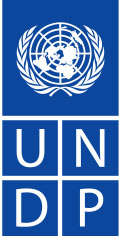 การเปิดรับข้อเสนอโครงการจากองค์กรพัฒนาเอกชนและภาคประชาสังคมในการเร่งรัดความก้าวหน้าของการบริโภคและการผลิตอย่างรับผิดชอบและยั่งยืนในภาคอาหารและการเกษตรของท้องถิ่นจังหวัดชายแดนภาคใต้ภายใต้กรอบของโครงการ“นำร่องกระบวนการแพลตฟอร์มนวัตกรรมทางสังคมเพื่อแก้ไขปัญหาเชิงระบบในระบบอาหารท้องถิ่นในจังหวัดชายแดนภาคใต้”ความเป็นมาโครงการพัฒนาแห่งสหประชาชาติ (United Nations Development Programme: UNDP) เป็นหน่วยงานการพัฒนาขององค์การสหประชาชาติซึ่งทำงานเพื่อสนับสนุนงานของประเทศต่างๆในการบรรลุเป้าหมายการพัฒนาที่ยั่งยืนหรือ SDGs ในประเทศไทย โครงการพัฒนาแห่งสหประชาชาติทำงานร่วมกับรัฐบาลไทย ภาคประชาสังคม พันธมิตรระดับประเทศและประชาชนไทยเพื่อหาแนวทางแก้ไขความท้าทายในการพัฒนาที่มีอยู่อย่างต่อเนื่องนอกเหนือจากการมีส่วนร่วมของชุมชนแบบดั้งเดิมและกลไกการปรึกษาหารือ ตั้งแต่ปี 2563 โครงการพัฒนาแห่งสหประชาชาติร่วมกับ Agirre Lehendakaria Center for Social and Political Studies (ALC) และพันธมิตรในท้องถิ่น ได้ริเริ่มกระบวนการรับฟังในจังหวัดชายแดนภาคใต้ เพื่อให้ได้รับข้อมูลเชิงลึกเกี่ยวกับโอกาสและความท้าทาย ทั้งในด้านสังคม เศรษฐกิจ วัฒนธรรม และสิ่งแวดล้อมที่ชุมชนท้องถิ่นเผชิญ รวมถึงรับฟังผู้มีส่วนได้ส่วนเสียหลักที่หลากหลาย ทั้งศิลปิน นักเคลื่อนไหว ภาคประชาสังคม นักวิชาการ เยาวชน เกษตรกร ชาวประมง องค์กรปกครองส่วนท้องถิ่น สถาบันการศึกษาในท้องถิ่น กลุ่มนักกิจกรรมสร้างสรรค์ เยาวชน ศูนย์บ่มเพาะในท้องถิ่น โรงเรียน ผู้ประกอบการอาหาร ผู้บริโภค สมาคมธุรกิจท้องถิ่น เป็นต้น กระบวนการรับฟังช่วยในการทบทวนความท้าทายและโอกาสเฉพาะหน้าของชุมชนท้องถิ่น และกำหนดลำดับความสำคัญในการลงทุนเพื่อแก้ไขปัญหา การรับฟัง (Listening) รวมกับการตีความเรื่องเล่าจากผู้คน (Sensemaking) คือ การรวบรวบข้อมูลเชิงลึกเพื่อนำเสนอในรูปแบบของความหมายร่วมของสังคมหรือชุมชนนั้นๆ นำไปสู่กระบวนการร่วมสร้างสรรค์ การทดลองโครงการต้นแบบ และการขยายผลที่กว้างออกไป กระบวนการดังกล่าวจะทำให้เกิดการเชื่อมโยงประเด็นการพัฒนาหลายๆ อย่างเข้าด้วยกันเป็นที่ประจักษ์ทางสถิติว่าการพัฒนาของจังหวัดชายแดนภาคใต้นี้กำลังถดถอยในทุกมิติ ซึ่งรวมถึงความยากจน สุขภาพ การศึกษา และความเหลื่อมล้ำ อย่างไรก็ตาม กระบวนการรับฟังกับผู้มีส่วนได้ส่วนเสียในท้องถิ่นได้พบว่า ภาคอาหารและการเกษตร เป็นทั้งอุปสรรคสำคัญและหน้าต่างแห่งโอกาสในการเร่งความก้าวหน้าในการพัฒนาเพื่อยกระดับบการดำรงชีวิต ลดความยากจนและและความเหลื่อมล้ำทางสังคมในภูมิภาค ในขณะที่วิกฤตสุขภาพส่งผลกระทบต่อผู้คนต่างๆ คุณภาพชีวิตของกลุ่มเสี่ยงและเปราะบางที่สุดของสังคมยังคงถดถอย และความเหลื่อมล้ำถูกผลักให้สูงขึ้น กลายเป็นความท้าทายที่สำคัญสำหรับจังหวัดชายแดนภาคใต้ในการบรรลุเป้าหมายการพัฒนาที่ยั่งยืน ดังนั้น จึงเป็นเรื่องสำคัญอย่างยิ่งที่จะต้องนำแนวทางที่ครอบคลุม ยอมรับและเคารพความหลากหลายทางเพศ และยึดหลักสิทธิมนุษยชนมาปรับใช้ เพื่อตอบสนองต่อวิกฤตในระยะสั้น ผลักดันการขับเคลื่อนเชิงระบบทั้งภาครัฐและภาคประชาชนเพื่อการเปลี่ยนแปลงในระยะยาวในฐานะที่เป็นส่วนหนึ่งของสหประชาชาติ UNDP ให้ความช่วยเหลือด้านเทคนิคและการเงินเพื่อจัดการกับความท้าทายในการพัฒนาที่ซับซ้อนในระดับภูมิภาคในจังหวัดชายแดนภาคใต้ เพื่อเสริมสร้างธรรมาภิบาลแบบบูรณาการในท้องถิ่น สร้างความมั่นใจว่าจะไม่มีใครถูกทิ้งไว้ข้างหลัง ในขณะที่เร่งรัดความก้าวหน้าในการบรรลุสู่เป้าหมายการพัฒนาที่ยั่งยืน ทั้งนี้ โครงการนำร่องกระบวนการแพลตฟอร์มนวัตกรรมทางสังคมเพื่อแก้ไขปัญหาเชิงระบบในระบบอาหารท้องถิ่นในจังหวัดชายแดนภาคใต้ (ต่อจากนี้จะเรียกว่า “โครงการนำร่องกระบวนการแพลตฟอร์มนวัตกรรมทางสังคมฯ”)เป็นการนำร่องให้เกิดการเปลี่ยนผ่านจากการทำโครงการเชิงเดี่ยวไปสู่การขับเคลื่อนด้วยแพลตฟอร์มนวัตกรรมแบบเปิด (รวมองค์กร วิธีการ และกิจกรรมที่เชื่อมต่อกันและหลากหลาย) ด้วยความร่วมมือกับผู้มีส่วนได้ส่วนเสียในระบบอาหารท้องถิ่นจังหวัดชายแดนภาคใต้ สอดคล้องกับหลักการบูรณาการ SDGs และเอกสารโครงการพัฒนาแห่งสหประชาชาติสำหรับประเทศไทย (พ.ศ. 2565 - 2569) ที่ผ่านมา โครงการนำร่องกระบวนการแพลตฟอร์มนวัตกรรมทางสังคมฯ สนับสนุนการแก้ปัญหาแบบบูรณาการเพื่อรับมือกับความท้าทายของระบบอาหารในท้องถิ่นผ่านแนวทางการแก้ไขปัญหาเชิงระบบหรือพอร์ตโฟลิโอ (portfolio) และส่งเสริมให้เกิดบทสนทนาอย่างต่อเนื่องเพื่อการลงมือปฏิบัติในการพัฒนาจังหวัดชายแดนภาคใต้ แนวทางของพอร์ตโฟลิโอมุ่งเน้นไปที่การจัดการกับความท้าทายทั้งห่วงโซ่คุณค่าทางการเกษตรและอาหาร การใช้ประโยชน์จากทางเลือกในการแก้ไขปัญหาที่เป็นนวัตกรรมในท้องถิ่นและเสียงของท้องถิ่น รวมทั้งการสร้างความเชื่อมโยงในการทำงานเพื่อเพิ่มประสิทธิภาพและผลิตผลของการขับเคลื่อนโดยรวม แนวทางนี้จะไม่เพียงแต่ช่วยสร้างระบบที่ตอบสนองความต้องการเฉพาะหน้าของผู้คนเท่านั้น แต่ยังมีแนวโน้มที่จะทำให้เกิดการเปลี่ยนแปลงเชิงระบบมากกว่าโครงการเชิงเดี่ยวแบบเดิม เติมเต็มช่องว่างในการตอบสนองต่อบริการสาธารณะระหว่างผู้มีหน้าที่รับผิดชอบ (Duty bearers) และผู้มีสิทธิ์ (Right Holders) เพื่อเร่งการบริโภคและการผลิตอย่างรับผิดชอบและยั่งยืนในภาคอาหารและการเกษตร ความเป็นอยู่ ความอยู่ดีกินดี และความร่วมมือทางสังคมในจังหวัดชายแดนภาคใต้วัตถุประสงค์ของโครงการทุนกิจกรรมที่เสนอขอรับทุนควรมุ่งเน้นที่การส่งเสริมการผลิตและการจัดซื้อจัดหาอาหารและผลิตผลทางการเกษตรอย่างยั่งยืนตลอดห่วงโซ่คุณค่า ตลอดจนสร้างหลักประกันการเข้าถึงอาหารเพื่อสุขภาพที่เท่าเทียมกันสำหรับประชากรในท้องถิ่นในจังหวัดชายแดนภาคใต้ (นราธิวาส ปัตตานี สงขลา และยะลา)ในการนี้ทุนจะสนับสนุนโครงการที่มีวัตถุประสงค์:เพื่อส่งเสริมทักษะการเป็นผู้ประกอบการ ทักษะทางดิจิทัล และแนวทางปฏิบัติที่ยั่งยืนแบบมีส่วนร่วมสำหรับผู้ผลิตอาหารต้นน้ำโดยเฉพาะเกษตรกรรายย่อยและชาวประมงพื้นบ้าน ในการสร้างโอกาสทางธุรกิจที่หลากหลายและเพิ่มมูลค่าให้กับผลิตภัณฑ์อาหารในท้องถิ่นเพื่อสร้างความตระหนักและสร้างขีดความสามารถในการจัดซื้อ/จัดหาวัตถุดิบอาหารอย่างมีความรับผิดชอบและดีต่อสุขภาพ ในกลุ่มสถาบันผู้ซื้อ เช่น ตลาดในท้องถิ่น โรงแรม ร้านอาหาร โรงพยาบาล โรงเรียน ฯลฯเพื่อร่วมออกแบบและสร้างโครงสร้างกลุ่ม/สหกรณ์ที่เข้มแข็งในการช่วยเผยแพร่/จำหน่ายผลิตภัณฑ์อาหารท้องถิ่นและจัดการการตลาดเชิงกลยุทธ์กับพันธมิตรทางธุรกิจจากภาคส่วนต่างๆเพื่อสาธิต/ต่อยอดแนวปฏิบัติที่ครอบคลุมและยั่งยืนในการจัดเทศกาลและกิจกรรมสร้างสรรค์ที่สร้างผลกระทบเชิงบวกต่อระบบอาหารท้องถิ่นเพื่อเสริมสร้างเครือข่ายข้ามภาคส่วน/ชุมชนระหว่างเกษตรกรในท้องถิ่น ผู้จัดหาอาหาร องค์กรปกครองส่วนท้องถิ่น ภาคเอกชน และองค์กรภาคประชาสังคม รวมทั้งองค์กรสตรีและเยาวชน เพื่อประเมิน จัดการ และแบ่งปันข้อมูลเกี่ยวกับคุณภาพอาหาร ความมั่นคงด้านอาหาร การตรวจสอบย้อนกลับ และผลกระทบต่อความหลากหลาย โดยใช้เทคโนโลยีดิจิทัลขอบเขตของโครงการที่เสนอรับทุนข้อเสนอโครงการควรจะใช้แนวทางที่เป็นนวัตกรรมใหม่ที่มุ่งสร้างความตระหนัก สร้างขีดความสามารถ ปฏิบัตการร่วม และพันธมิตรความร่วมมือของผู้ผลิตอาหาร/เกษตรและผู้บริโภค/ผู้ซื้อสถาบันในการผลิตอย่างมีความรับผิดชอบและชาญฉลาด การบริโภคที่ดีต่อสุขภาพ และการจัดซื้อที่เป็นมิตรต่อสิ่งแวดล้อมและสังคม ซึ่งจะช่วยยกระดับความสามารถในการประกอบอาชีพและสร้างรายได้ ความสามารถในการแข่งขันของตลาด สุขภาพ และความเป็นอยู่ที่ดีของประชากรในท้องถิ่นในที่สุดนอกจากนี้ เมื่อจัดทำข้อเสนอ องค์กรจะต้องประยุกต์ใช้กระบวนการนวัตกรรมทางสังคมในการออกแบบและดำเนินการ คำนึงถึงหลักการไม่เลือกปฏิบัติ ความเสมอภาคทางเพศ และการเข้าถึงกลุ่มชายขอบและกลุ่มเปราะบางไว้ด้วย ตลอดระยะเวลาโครงการที่สนับสนุน โครงการพัฒนาแห่งสหประชาชาติพร้อมจะเสริมสร้างความเข้มแข็ง ทักษะ ความรู้ความเข้าใจเชิงกระบวนการ รวมถึงศักยภาพขององค์กรในการดำเนินการด้วยกระบวนการและหลักการดังกล่าวข้างต้นองค์กรที่สมัครควรจะจัดทำข้อเสนอเพื่อแก้ไขปัญหาในทางปฏิบัติ เพื่อให้ได้ผลลัพธ์ที่ตอบโจทย์ประเด็นการพัฒนาดังที่อธิบายไว้ด้านล่าง องค์กรที่สมัครอาจพิจารณาถึงการพัฒนาแนวร่วมองค์กรภาคประชาสังคมหรือพันธมิตร / แพลตฟอร์ม  หัวข้อโครงการที่สามารถนำเสนอเพื่อขอรับทุน (แต่ไม่จำกัดเฉพาะ):ฝึกอบรมเกษตรกร ชาวประมง และผู้สนใจในท้องถิ่นให้เป็นผู้ตรวจสอบมาตรฐานเกษตรอินทรีย์ของระบบการรับประกันแบบมีส่วนร่วมที่มีคุณสมบัติเหมาะสม มีทักษะทางดิจิทัลและการเป็นผู้ประกอบการ เพื่อสร้างความสามารถในการแข่งขันเพื่อยกระดับอาชีพและรายได้ศึกษาความต้องการและความท้าทายในหมู่องค์กรหรือสถานประกอบการทั้งในภาคธุรกิจและภาครัฐ ในการจัดซื้อจัดหาแหล่งวัตถุดิบอาหารที่ดีต่อสุขภาพ มีความรับผิดชอบ และตรวจสอบย้อนกลับได้ในจังหวัดชายแดนภาคใต้ ก่อตั้งและ/หรือสร้างความรู้ความเข้าใจของเครือข่ายระดับจังหวัดของเชฟ โรงแรม ร้านอาหาร ธุรกิจจัดเลี้ยง และผู้ให้บริการอื่นๆ ในภาคอุตสาหกรรมการท่องเที่ยว/การโรงแรม และออกแบบกลไกร่วมกันในการส่งเสริมการจัดซื้อจัดหาแหล่งวัตถุดิบอาหารในท้องถิ่นอย่างยั่งยืนและดีต่อสุขภาพกิจกรรมร่วมสร้างสรรค์ไอเดียและเสริมสร้างพันธมิตรทางเศรษฐกิจระหว่างเครือข่ายผู้ผลิตอาหารรายย่อยและหน่วยงานผู้ซื้อเพื่อสร้างความร่วมมือระหว่างภาคส่วนในแต่ละจังหวัดสาธิตและ/หรือต่อยอดรูปแบบการปฏิบัติที่ครอบคลุมและยั่งยืนในการจัดเทศกาลและกิจกรรมสร้างสรรค์เพื่อผลกระทบเชิงบวกต่อระบบอาหารท้องถิ่นพัฒนาแพลตฟอร์ม/เทคโนโลยีดิจิทัลที่เชื่อมโยงและสร้างพันธมิตรทางเศรษฐกิจระหว่างเครือข่ายเกษตรกรในท้องถิ่น ผู้จัดหาอาหาร องค์กรปกครองส่วนท้องถิ่น โรงเรียน โรงพยาบาล โรงแรม ร้านอาหาร ธุรกิจจัดเลี้ยง และผู้ให้บริการอื่นๆ ภาคเอกชน และภาคประชาสังคม เพื่อประเมิน จัดการ และแบ่งปันข้อมูลเกี่ยวกับคุณภาพอาหาร ความมั่นคงด้านอาหาร และการตรวจสอบย้อนกลับข้อเสนอโครงการควรมีทฤษฎีการเปลี่ยนแปลง (Theory of Change) ที่ชัดเจนและแสดงให้เห็นว่าจะบรรลุผลลัพธ์ที่ยั่งยืนในแต่ละด้านได้อย่างไร โดยข้อเสนอโครงการที่เน้นการมีส่วนร่วมของชุมชนและความยั่งยืนของการดำเนินการจะได้รับการพิจารณาเป็นพิเศษเกณฑ์คุณสมบัติองค์กรพัฒนาเอกชน องค์กรภาคประชาสังคม หรือองค์กรที่ไม่แสวงหาผลกำไร ในระดับท้องถิ่น ระดับประเทศหรือในชุมชนที่มีประสบการณ์อย่างน้อยสามปีในการทำงานเกี่ยวกับการเกษตรและการประมงที่ยั่งยืน ความมั่นคงด้านอาหาร หรือการพัฒนาผู้ประกอบการรายย่อย สามารถสมัครทุนนี้ได้ หากมีประสบการณ์การทำงานในลักษณะหรือร่วมกับเครือข่าย สมาคม สมาพันธ์ที่เกี่ยวข้องอาหาร การเกษตร และผู้ประกอบการ จะได้รับการพิจารณาเป็นพิเศษหน่วยงานของรัฐและผู้ดำเนินการที่แสวงหาผลกำไร (เชิงพาณิชย์) ไม่สามารถสมัครได้ แต่อาจเข้าร่วมในฐานะหุ้นส่วนความร่วมมือและการเรียนรู้ในโครงการ หรือเป็นส่วนหนึ่งของกลุ่มพันธมิตรที่องค์กรพัฒนาเอกชน องค์กรภาคประชาสังคม เป็นผู้สมัครหลักถึงแม้ว่าจะไม่ได้ข้อบังคับ แต่องค์กรภาคประชาสังคมสามารถยื่นข้อเสนอในลักษณะที่เป็นการร่วมมือกันหรือเป็นพันธมิตรกันได้ ในกรณีนี้ ผู้สมัครหลักจะต้องมีประสบการณ์อย่างน้อยสามปีในด้านความยั่งยืน สิทธิมนุษยชน และการพัฒนาชุมชน ในขณะที่ผู้สมัครร่วมจะต้องมีประสบการณ์ที่พิสูจน์แล้วอย่างน้อยหนึ่งปีในด้านที่คล้ายคลึงกันขั้นตอนการยื่นข้อเสนอทุนผู้ที่ต้องการขอรับทุนภายใต้ข้อเสนอนี้ ต้องยื่นเอกสารต่อไปนี้:สำเนาทะเบียนการจดทะเบียนองค์กรโครงสร้างองค์กรประวัติย่อของทีมงานโครงการที่เสนอตัวอย่างผลงานองค์ความรู้ (เช่น รายงานประจำปี หรือผลงานวิจัยที่เกี่ยวข้อง)แผนงานที่เสนอ (ดูภาคผนวก ก);แบบฟอร์มงบประมาณ (ดูภาคผนวก ก)สิ่งสำคัญ: โปรดส่งแบบฟอร์มการส่งเงินช่วยเหลือทางอิเล็กทรอนิกส์ในไฟล์เดียว (รูปแบบ pdf) ที่ลงนามและสแกนไปยังอีเมลต่อไปนี้: LowValueGrants.th@undp.org ผลลัพธ์และกรอบทรัพยากร (ดูภาคผนวก ก) พร้อมกับแบบฟอร์มงบประมาณ (ดูภาคผนวก ก) จะต้องส่งเป็นเอกสารแยกทางอิเล็กทรอนิกส์ในรูปแบบ Excel หากต้องการคำชี้แจงเพิ่มเติม สามารถส่งคำถามไปยังที่อยู่อีเมลเดียวกับที่ระบุไว้ข้างต้นได้ และจะได้รับการตอบกลับภายในสองวันทำการหมดเขตรับสมัคร 20 กรกฎาคม 2565 เวลา 23:59 น. กรุงเทพมหานคร ประเทศไทย ใบสมัครที่ได้รับหลังกำหนดเวลาจะไม่ได้รับการพิจารณาภายใต้การสนับสนุนทุนโครงการขนาดเล็กนี้ โครงการพัฒนาแห่งสหประชาชาติ จะจัดสรรจำนวนเงินขั้นสูงสุด คือ 10,000 ดอลลาร์สหรัฐ ต่อหนึ่งข้อเสนอโครงการที่ได้รับเลือก ข้อเสนอโครงการที่มีเงินเดือนเจ้าหน้าที่โครงการเกิน 25% ของงบประมาณทั้งหมดจะถูกตัดสิทธิ์โดยไม่ได้รับการพิจารณาเพิ่มเติม ข้อเสนอที่มีการร่วมทุนและการสนับสนุนภายในองค์กรจะได้รับการส่งเสริมอย่างยิ่ง  ค่าใช้จ่ายที่สามารถรวมในข้อเสนอโครงการ ได้แก่ ค่าตอบแทน / เงินเดือน การประชุมเชิงปฏิบัติการและการฝึกอบรม ค่าเช่า อุปกรณ์เครื่องเขียนและสำนักงาน การพิมพ์และการแปล การสร้างเครื่องมือออนไลน์และค่าใช้จ่ายอื่น ๆ ที่เกี่ยวข้องโดยตรงกับงานนี้ ค่าใช้จ่ายต่าง ๆ เช่น การปรับปรุงโครงสร้างพื้นฐาน อุปกรณ์ การบำรุงรักษา ค่าสาธารณูปโภค ค่าใช้จ่ายในการดำเนินการทางธุรกิจและค่าใช้จ่ายที่คล้ายกันนี้ไม่สามารถใช้ได้กับข้อเสนอโครงการเพื่อขอรับเงินช่วยเหลือแบบให้เปล่านี้กรอบเวลาการดำเนินโครงการระยะเวลาดำเนินการสำหรับโครงการที่ได้รับอนุมัติจะต้องไม่เกินแปด (8) เดือน นับจากวันที่ลงนามในสัญญาจนถึงวันที่เมื่อกิจกรรมที่เกี่ยวข้องทั้งหมดเสร็จสมบูรณ์กระบวนการคัดเลือกการตัดสินใจเกี่ยวกับการมอบทุนจะดำเนินการโดยคณะกรรมการคัดเลือกข้อเสนอโครงการ (GSB) คณะกรรมการจะประกอบด้วยผู้แทนของ UNDP ที่เกี่ยวข้องและผู้เชี่ยวชาญอื่นๆ ที่เข้าร่วมในกระบวนการนี้การตัดสินใจของคณะกรรมการคัดเลือกข้อเสนอโครงการ (GSB) ทั้งหมดเกี่ยวกับโครงการ จะดำเนินการไม่เกินสามสัปดาห์หลังจากวันปิดรับสมัคร UNDP จะแจ้งผู้สมัครที่ประสบความสำเร็จเป็นลายลักษณ์อักษรภายในไม่เกินสองสัปดาห์หลังจากวันที่ของการตัดสินใจของคณะกรรมการคัดเลือกข้อเสนอโครงการ (GSB)ใบสมัครจะถูกตัดสิทธิ์และจะไม่ได้รับการพิจารณาเพิ่มเติมหาก:ไม่ปฏิบัติตามลำดับความสำคัญหรือคำแนะนำที่ระบุไว้ในประกาศนี้ขัดแย้งกับหลักการไม่เลือกปฏิบัติและความเท่าเทียมระหว่างเพศเกณฑ์การคัดเลือกและการให้คะแนนโครงการที่เสนอจะถูกเลือกตามเกณฑ์ที่ระบุไว้ในตารางที่ 1 ด้านล่างตารางที่ 1. เกณฑ์การคัดเลือกและการให้คะแนนเงินทุนจะมอบให้ตามลักษณะและความเกี่ยวข้องของโครงการ จะมีการตกลงกำหนดการชำระเงินก่อนเซ็นสัญญา สิ่งสำคัญ: จะมีการแจ้งทางอีเมลให้ทราบว่า UNDP ได้รับข้อเสนอโครงการภายในเวลาไม่เกินสามวันทำการหลังจากที่ได้รับใบสมัครของท่าน หากไม่ได้รับการติดต่อจากเราภายในกรอบเวลานี้ โปรดติดต่อเราในช่วงสองวันถัดไปและขอการยืนยันการรับอีเมล มิฉะนั้น UNDP จะไม่รับผิดชอบต่อปัญหาที่อาจเกิดขึ้นในแง่ของการพิจารณาใบสมัคร เอกสารที่แนบมาด้วยภาคผนวก A. แบบข้อเสนอโครงการเพื่อขอรับเงินช่วยเหลือแบบให้เปล่าวงเงินน้อย ภาคผนวก B. รูปแบบการรายงานภาคผนวก กข้อเสนอโครงการเพื่อขอรับเงินช่วยเหลือแบบให้เปล่าวงเงินน้อย(ภาคผนวก ก ของข้อตกลงการรับเงินช่วยเหลือแบบให้เปล่าวงเงินน้อยนี้ เป็นเพียงแบบฟอร์มมาตรฐาน สามารถปรับเปลี่ยนโดยสถาบันผู้ขอรับทุนตามความเหมาะสม) หมายเลขโครงการ: วันที่: ____________ชื่อโครงการ: ___________________________________________________ชื่อของสถาบันผู้รับ: ___________________________________________จำนวนเงินที่ขอรับทุน (สกุลเงินดอลลาร์สหรัฐฯ) : ____________	วัตถุประสงค์การใช้เงินช่วยเหลือแบบให้เปล่าระบุวัตถุประสงค์ของการใช้เงินช่วยเหลือแบบให้เปล่า และอธิบายผลที่จะได้จากการใช้เงินช่วยเหลือแบบให้เปล่าอธิบายเหตุผลที่ผู้ขอรับเงินช่วยเหลือแบบให้เปล่ามีความเหมาะสมอย่างยิ่งที่จะดำเนินงานตามวัตถุประสงค์ดังกล่าวกิจกรรมและแผนงานที่เสนออธิบายกิจกรรมที่จะดำเนินการให้สำเร็จเพื่อให้บรรลุวัตถุประสงค์ขยายความว่ามีกลุ่มเป้าหมายใด/พื้นที่ทางภูมิศาสตร์ใดหรือไม่ที่จะได้รับผลประโยชน์จากเงินช่วยเหลือแบบให้เปล่าที่ไม่ใช่สถาบันผู้รับ หากมี ให้ระบุกลุ่มเป้าหมาย/พื้นที่ทางภูมิศาสตร์ที่เป็นเป้าหมาย และวิธีการคัดเลือกผู้รับผลประโยชน์นั้นแผนงาน1 	ระบุกิจกรรมที่จะดำเนินการให้ลุล่วงโดยเงินช่วยเหลือแบบให้เปล่า เพิ่มบรรทัดของกิจกรรมได้เท่าที่จำเป็น ระบุระยะเวลาที่เกี่ยวข้องกับการใช้เงินช่วยเหลือแบบให้เปล่า และระบุว่าแต่ละกิจกรรมจะดำเนินการให้แล้วเสร็จเมื่อใด ทั้งนี้ ระยะเวลาควรสอดคล้องกับงวดการจ่ายเงิน (เช่น รายไตรมาส, ทุก 6 เดือน, หรือรายปี) เพิ่มช่องระยะเวลาได้เท่าที่จำเป็นระบุงบประมาณในสกุลเงินของเงินช่วยเหลือแบบให้เปล่า เป้าหมายการปฏิบัติงานระบุตัวชี้วัดที่จะนำมาใช้วัดผลที่จะเกิดขึ้นเมื่อมีการใช้เงินช่วยเหลือแบบให้เปล่า โดยจะต้องมีตัวชี้วัดอย่างน้อย 1 ตัวชี้วัด หรือมากกว่าหากช่วยให้เกิดการวัดผลที่ดียิ่งขึ้นการวิเคราะห์ความเสี่ยงระบุความเสี่ยงที่เกี่ยวข้องที่อาจจะเกิดขึ้นและกระทบต่อการบรรลุวัตถุประสงค์ของการให้เงินช่วยเหลือแบบให้เปล่า และมาตรการที่จะดำเนินการเพื่อลดความเสี่ยง ความเสี่ยงให้รวมถึงความมั่นคงปลอดภัย, ความเสี่ยงด้านการเงิน, ความเสี่ยงด้านการปฏิบัติการ, ความเสี่ยงด้านสังคมและสิ่งแวดล้อม และความเสี่ยงอื่นๆ  *ระดับความเสี่ยงขึ้นอยู่กับความเป็นไปได้ว่าจะเกิดความเสี่ยงนั้นมากน้อยเพียงใด และผลที่จะตามมาหากเกิดความเสี่ยงนั้นจริงงบประมาณของเงินช่วยเหลือแบบให้เปล่าที่ให้แก่สถาบันผู้รับ (ระบุสกุลเงิน)ระยะเวลาตั้งแต่____________ ถึง____________*	โปรดทราบว่าประเภทของงบประมาณทั้งหมดเป็นค่าใช้จ่ายที่เกี่ยวข้องกับกิจกรรมที่ได้รับเงินช่วยเหลือแบบให้เปล่าเท่านั้น ** 	ประเภทของงบประมาณและจำนวนงวดนี้เป็นแนวทางที่แนะนำ ผู้รับอาจเลือกใช้หัวข้อประเภทอื่นๆ ที่สะท้อนค่าใช้จ่ายและความต้องการของผู้รับได้ตรงกว่านี้***	เพิ่มจำนวนงวดได้เท่าที่ต้องการภาคผนวก ขรูปแบบรายงาน(ปรับให้สอดคล้องกับข้อเสนอฉบับสมบูรณ์ และใช้เป็นส่วนหนึ่งของข้อตกลงการรับเงินช่วยเหลือแบบให้เปล่าวงเงินน้อย)ชื่อสถาบันผู้รับ _______________						ปี_______ระยะเวลาของรายงาน:รายงานฉบับนี้จะต้องจัดเตรียมโดยสถาบันผู้รับและได้รับความเห็นชอบจากโครงการพัฒนาแห่งสหประชาชาติ (UNDP)สถาบันผู้รับต้องแนบหลักฐานที่เกี่ยวข้องเพื่อใช้สนับสนุนรายงาน ข้อมูลที่ให้ไว้ด้านล่างนี้จะต้องสอดคล้องกับข้อมูลที่ปรากฏในรายงานทางการเงินให้แนบข้อเสนอโครงการที่ได้รับความเห็นชอบมากับรายงานฉบับนี้ด้วยการปฏิบัติงานความสามารถในการปฏิบัติตามแผนงาน (แบบสะสม โดยรวมถึงระยะเวลาปัจจุบันด้วย)เป้าหมายการปฏิบัติงานความท้าทายและบทเรียนที่ได้รับรายงานทางการเงิน: *หมายเหตุ: รายงานทางการเงินสามารถเสนอเป็นสกุลเงินท้องถิ่นได้ แต่ต้องไม่เกินมูลค่าของเงินช่วยเหลือแบบให้เปล่าที่ได้รับในสกุลดอลลาร์สหรัฐฯหมายเหตุ: หากจำนวนรวมของเงินทุนสำหรับการสมัครที่ได้รับการคัดเลือกเกินจำนวนงบประมาณโดยรวมคณะกรรมการ จะมอบเงินทุนตามคะแนนรวมสำหรับแต่ละใบสมัครโดยเริ่มจากใบสมัครที่ได้คะแนนสูงสุดจนกว่าจะครบกำหนดงบประมาณที่มีอยู่ อย่างไรก็ตาม หากยังมีใบสมัครที่มีสิทธิ์ซึ่งไม่สามารถมอบเงินทุนได้เนื่องจากมีเงินไม่เพียงพอ ใบสมัครที่ไม่ได้รับทุนเหล่านี้จะอยู่ในรายชื่อสำรองตามความยินยอมของคณะกรรมการตามลำดับคะแนนจากมากไปหาน้อย ในกรณีที่ใบสมัครที่ได้รับทุนถูกถอนออกในภายหลังหรือพบว่าไม่เป็นไปตามข้อกำหนด ใบสมัครนั้นจะถูกแทนที่จากรายชื่อสำรองตามลำดับคะแนนสำหรับการให้เงินสนับสนุนหมายเหตุ: ภายใต้สถานการณ์พิเศษ บุคคลธรรมดาสามารถเป็นผู้รับเงินสนับสนุนได้หากกลุ่มชายขอบนั้น (เช่น บุคคลที่มีความหลากหลายทางเพศ LGBTQ คนที่ได้รับผลกระทบจากความเจ็บป่วยบางอย่าง ฯลฯ ) ไม่สามารถบรรลุและจัดตั้งกลุ่มที่มีสถานะทางกฎหมายได้  ผู้แทนของ UNDP ประจำประเทศไทยอาจอนุมัติข้อเสนอโครงการที่แสดงให้เห็นถึงเป้าหมายการทำงานและเนื้องานที่จะทำการส่งมอบงานอันสอดคล้องกับผลผลิต / ผลลัพธ์ของโครงการที่สนับสนุนการบริโภคและการผลิตอย่างยั่งยืนในภาคอาหารและเกษตรในพื้นที่จังหวัดชายแดนภาคใต้  เกณฑ์การคัดเลือกคะแนน1โครงการแสดงให้เห็นอย่างชัดเจนว่า จะสามารถสนับสนุนผู้รับผลประโยชน์ของโครงการในการสร้างความตระหนักรู้ พัฒนาศักยภาพ และปฏิบัติการร่วมกันในการผลิตอาหารอย่างรับผิดชอบและชาญฉลาด การบริโภคอาหารที่ดีต่อสุขภาพ การเข้าถึงอาหารอย่างเท่าเทียม ความสามารถในการแข่งขันเพื่อยกระดับอาชีพและรายได้ และการจัดซื้อจัดหาอาหารที่คำนึงผลกระทบทางสิ่งแวดล้อม สังคม และสุขภาพ ข้อเสนอโครงการที่สะท้อนให้เห็นว่ากิจกรรมเหล่านี้มีส่วนสนับสนุนเป้าหมายการพัฒนาที่ยั่งยืนอย่างไรจะได้เปรียบสูงสุด 30 คะแนน2งบประมาณโครงการมีความเกี่ยวข้องและเหมาะสมกับระยะเวลาดำเนินการสูงสุด 20 คะแนน3องค์กรที่ยื่นข้อเสนอมีประสบการณ์ที่เกี่ยวข้องดังที่ระบุในข้อ จ. เกณฑ์คุณสมบัติสูงสุด 20 คะแนน4โครงการมีแนวทางสร้างความยั่งยืนและต่อยอดสูงสุด 10 คะแนน5โครงการประยุกต์ใช้หลักการและกระบวนการนวัตกรรมทางสังคมและแนวทางแก้ไขปัญหาเชิงระบบ ในการออกแบบ ดำเนินการ ติดตามประเมิน และการรายงานผลสูงสุด 10 คะแนน6โครงการใช้หลักการของแนวทางที่ยึดหลักสิทธิมนุษยชนและไม่เลือกปฏิบัติ ความเสมอภาคทางเพศ และการมีส่วนร่วมของกลุ่มคนชายขอบและกลุ่มเปราะบาง ตลอดการออกแบบและดำเนินโครงการสูงสุด 10 คะแนนคะแนนรวมทั้งหมดคะแนนรวมทั้งหมด100 คะแนนจัดเตรียมโดยสถาบันผู้รับ ข้อเสนอโครงการนี้จะถูกส่งไปยังคณะกรรมการกำกับและดูแล / คณะกรรมการโครงการ / คณะกรรมการการคัดเลือก เพื่อขออนุมัติ กิจกรรมที่วางแผนไว้1ระยะเวลา2ระยะเวลา2ระยะเวลา2ระยะเวลา2งบประมาณที่วางแผนไว้สำหรับกิจกรรม (ในสกุลเงินของเงินช่วยเหลือ)3กิจกรรมที่วางแผนไว้1T1T2T3T4งบประมาณที่วางแผนไว้สำหรับกิจกรรม (ในสกุลเงินของเงินช่วยเหลือ)3กิจกรรม$1.2  กิจกรรม$1.3  กิจกรรม$รวมรวมรวมรวมรวม$ตัวชี้วัดแหล่งข้อมูลเส้นฐานข้อมูล(baseline)ผลสัมฤทธิ์ที่สำคัญในแต่ละช่วงเวลาผลสัมฤทธิ์ที่สำคัญในแต่ละช่วงเวลาผลสัมฤทธิ์ที่สำคัญในแต่ละช่วงเวลาผลสัมฤทธิ์ที่สำคัญในแต่ละช่วงเวลาตัวชี้วัดแหล่งข้อมูลเส้นฐานข้อมูล(baseline)ระยะที่1ระยะที่ 2ระยะที่
…เป้าหมายสุดท้าย1.1 1.2ความเสี่ยงระดับความเสี่ยง(มาก/ปานกลาง/น้อย)มาตรการลดความเสี่ยงประเภทค่าใช้จ่ายงวดที่ 1งวดที่ 2งวดที่ 3ยอดรวมบุคลากรค่าขนส่ง/เดินทางสถานที่การอบรม/สัมมนา ฯลฯสัญญา (เช่น การตรวจสอบ)วัสดุ/อุปกรณ์อื่นๆ (ระบุ)เบ็ดเตล็ดรวมรายงานการปฏิบัติงานและรายงานทางการเงินจัดเตรียมโดยสถาบันผู้รับ  กิจกรรมที่ดำเนินการแล้วเสร็จระยะเวลา2ระยะเวลา2ระยะเวลา2ระยะเวลา2งบประมาณที่วางแผนไว้ใช้ทำกิจกรรม 
(ในสกุลเงินของเงินช่วยเหลือ)3เงินช่วยเหลือที่ได้รับสำหรับใช้ทำกิจกรรม (ในสกุลเงินของเงินช่วยเหลือ)กิจกรรมที่ดำเนินการแล้วเสร็จไตรมาส 1ไตรมาส 2ไตรมาส 3ไตรมาส 4งบประมาณที่วางแผนไว้ใช้ทำกิจกรรม 
(ในสกุลเงินของเงินช่วยเหลือ)3เงินช่วยเหลือที่ได้รับสำหรับใช้ทำกิจกรรม (ในสกุลเงินของเงินช่วยเหลือ)1.1 กิจกรรม$1.2 กิจกรรม$1.3 กิจกรรม$ยอดรวมยอดรวมยอดรวมยอดรวมยอดรวม$ตัวชี้วัดแหล่งข้อมูลเส้นฐานข้อมูล(baseline)กำหนดการ/เป้าหมายของระยะเวลาการรายงานระยะเวลาการรายงานเมื่อเทียบกับความสามารถในการปฏิบัติงานจริงกับเป้าหมายที่ตั้งไว้1.1 1.2ประเภทค่าใช้จ่ายทั่วไปงบประมาณที่กำหนดไว้ค่าใช้จ่ายตามจริงบุคลากรค่าขนส่ง/เดินทางค่าสถานที่การจัดอบรม/การประชุมเชิงปฏิบัติการ ฯลฯสัญญา (เช่น การตรวจสอบ)อุปกรณ์และเครื่องมืออื่นๆ (ระบุ)เบ็ดเตล็ดรวม